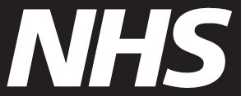 预约接种您的春季新冠（COVID-19）疫苗 我们邀请您预约春季新冠（COVID-19）疫苗接种。 因为您年满 75 岁或以上（或到 2024 年 6 月 30 日将年满 75 岁），您属于优先接种疫苗的对象。 如何接种您的新冠（COVID-19）疫苗
通过登录网站预约： www.nhs.uk/get-vaccine使用NHS手机软件预约登录网站 www.nhs.uk/covid-walk-in来查找离您最近的新冠(COVID-19)疫苗接种点. 您可以接种疫苗的最晚的日期是 2024 年 6 月 30 日。如果您需要相关帮助如果您无法上网，请拨打 119。通话过程可提供翻译服务。您也可以发送短信到 18001 119 或者登录网站signvideo.co.uk/nhs119来获取NHS 英国手语口译员服务。 如果您在家接受护理，请联系您的全科医生诊所进行家访。如果他们无法为您安排新冠疫苗的接种，请访问网站 www.england.nhs.uk/covid-vaccination-contacts 来查找您当地提供新冠(COVID-19)疫苗接种点的联系方式。 如果您需要该邀请函的易读版，其他语言或格式的版本，请访问网站 www.england.nhs.uk/seasonal-invites。更多信息 在今年春天接种新冠(COVID-19)疫苗将降低您患严重疾病的风险。加强保护非常重要，这是因为疫苗的效果会随着时间的推移而逐渐消失，而且新冠(COVID-19)病毒的变种可能会发生变化。欲了解更多信息，请登录网站 www.nhs.uk/covidvaccination。如果此邀请中的任何关于您的个人详细信息有误，您可以访问网站 www.england.nhs.uk/covid-invite-enquiry来进行查询。 此致，  英格兰NHS 疫苗接种团队 
